innovation et mixitÉ, COMBINAISON incontournable pour une entreprise durableLe Cercle InterElles a le plaisir de vous inviter à la nouvelle édition de son colloque annuel qui se déroulera le 6 avril 2023 à la Cité Internationale Universitaire de Paris. Les seize réseaux des entreprises, membres du Cercle ont mené des travaux de réflexion ces six derniers mois sur l’impact de la mixité pour construire une entreprise durable. Débats et pistes concrètes de progrès sont au programme !Paris, le 20 mars 2023 – Tous les ans, un groupe de travail du Cercle InterElles se réunit pendant plusieurs mois pour effectuer des recherches autour d’une thématique donnée. A l’issue de ces travaux, une restitution est organisée à la Cité Internationale Universitaire avec des outils prêts à l’emploi proposés aux entreprises. C’est ainsi que, depuis 22 ans maintenant, les seize entreprises membres ont pu tirer profit de ce think tank dédié aux questions de société et mettre en place efficacement des projets en faveur de l’égalité femmes-hommes. Cette année, le thème du colloque s’inscrit de nouveau et parfaitement dans son époque, entre mixité et enjeux du développement durable.Un programme riche, sans concession, pour engager les entreprises membres à une action concrète et immédiate.Le colloque débutera à 9h avec l’ouverture de Patricia Lecocq, Présidente du Cercle InterElles qui sera ensuite rejointe par les deux leaders des groupes de travail permanents du Cercle, Marine Rabeyrin pour Femmes et IA et Carole Mesnage pour Femmes et Santé.Parce que les Françaises sont très inégalement informées des questions autour du développement durable et de la mixité, le Cercle InterElles souhaite offrir à chacune la possibilité de se mettre à niveau sur ces questions capitales. Aussi, la journée débutera avec un rappel des dix-sept objectifs du développement durable édictés par l’ONU et un état des lieux du cadre législatif actuel. Le groupe de travail rapportera dans un second temps les résultats des réflexions menées autour du cinquième objectif de l’ONU : mixité et développement durable. Après avoir démonté quelques clichés comme l’écoféminisme, on s’interrogera sur le rôle transversal de la mixité dans les projets écoresponsables des entreprises, sur sa nature stimulante dans l’innovation managériale ou encore sur son pouvoir fédérateur dans la gouvernance.Enfin, cette plénière sera l’occasion de s’interroger si les projets d’innovations en faveur du développement durable sont des vecteurs d’attractivité pour les femmes. Les seize entreprises membres du secteur technologique et scientifique comptent de nombreuses chercheuses au cœur de nos enjeux climatiques que nous aurons le plaisir d’accueillir comme Valérie Delmotte-Masson, directrice de recherche au CEA et coprésidente du groupe n1 du GIEC depuis 2015Débats et témoignages toujours au rendez-vous pour une animation fertile du réseau.Deux tables rondes de dirigeants pour discuter des applications concrètes de nos entreprises Une première table ronde abordera les différentes approches possibles pour rendre une entreprise durable grâce à la mixité. Une seconde illustrera pourquoi l’innovation pour le développement durable appelle la mixité.EDF, IBM, SAP, Salesforce, Thalès, Lenovo ont d’ores et déjà confirmé leur participation au débat.Sarah Doraghi, notre grand témoin 2023 !Le Cercle InterElles a le plaisir d’accueillir cette année une femme pluridisciplinaire, multiculturelle, et polyglotte. 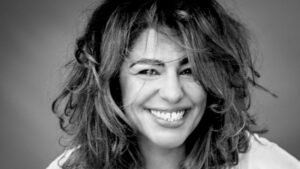 Journaliste, auteure et comédienne, Sarah Doraghi est lauréate du prix international de la laïcité pour les femmes iraniennes de 2018. Née en Iran, Sarah arrive en France en 1983. C’est à 10 ans qu’elle découvre la langue française, dont elle puisera toutes les ressources pour s’exprimer avec humour souvent, et justesse toujours.Sarah Doraghi accueille volontiers les invitations à témoigner pour rapporter sans fard et sans prosélytisme l’implication des hommes et le courage des femmes iraniennes, dans cette révolte devenue révolution.Alors que l’actualité amène son lot de récits des plus préoccupants, nous aurons le privilège de recueillir le témoignage d’une combattante qui a fui un État qui a tout pris aux femmes.Une conclusion prestigieuse avec Isabelle RomeIsabelle Rome, Ministre déléguée auprès de la Première ministre chargée de l’Égalité entre les femmes et les hommes, de la Diversité et de l’Égalité des chances nous fera l’honneur de clôturer cette journée instructive et inspirante.Réseauter et découvrir nos partenaires, les indispensables ingrédients pour une journée réussieChaque année, le Cercle InterElles tient à mettre en avant ses partenaires et à favoriser le réseautage. Cette année saluera donc la présence renouvelée de ses compagnons traditionnels comme Femmes Ingénieures, Impact AI, Cercle des Femmes Mécènes et la venue inédite d’alliés du numérique comme NUMEUM et edpsciences qui présentera la BD « La Cerise dans le labo ».Rendez-vous le 6 avril 2023 à la Cité Internationale Universitaire ! Le Cercle InterElles s’engage depuis 22 ans en faveur de la mixité et de l’égalité professionnelle dans les secteurs scientifiques et technologiques, avec l’ambition de créer les conditions favorables à l’équilibre des genres et à la performance.Il regroupe les réseaux de 16 entreprises industrielles et technologiques : CEA, Dassault Systèmes, EDF, Engie, GE, IBM, Lenovo, Orange, Orano, Qualcomm, Renault Group, Salesforce, SAP, Schlumberger, SNCF et Thalès. Ses membres se mobilisent toute l’année dans des groupes de travail et de réflexion pour encourager la mixité au sein des filières et métiers scientifiques et technologiques, favoriser l’accès des femmes à des postes à responsabilité, défendre l’équilibre entre vie professionnelle et vie personnelle, et partager les bonnes pratiques au sein du réseau. Le contenu de ces ateliers est restitué durant le Colloque annuel et publié dans les actes du Colloque disponibles sur le site internet du Cercle : www.interelles.comSuivez l’actualité du Cercle sur sa page LinkedIn Le Cercle InterElles s’engage depuis 22 ans en faveur de la mixité et de l’égalité professionnelle dans les secteurs scientifiques et technologiques, avec l’ambition de créer les conditions favorables à l’équilibre des genres et à la performance.Il regroupe les réseaux de 16 entreprises industrielles et technologiques : CEA, Dassault Systèmes, EDF, Engie, GE, IBM, Lenovo, Orange, Orano, Qualcomm, Renault Group, Salesforce, SAP, Schlumberger, SNCF et Thalès. Ses membres se mobilisent toute l’année dans des groupes de travail et de réflexion pour encourager la mixité au sein des filières et métiers scientifiques et technologiques, favoriser l’accès des femmes à des postes à responsabilité, défendre l’équilibre entre vie professionnelle et vie personnelle, et partager les bonnes pratiques au sein du réseau. Le contenu de ces ateliers est restitué durant le Colloque annuel et publié dans les actes du Colloque disponibles sur le site internet du Cercle : www.interelles.comSuivez l’actualité du Cercle sur sa page LinkedIn Le Cercle InterElles s’engage depuis 22 ans en faveur de la mixité et de l’égalité professionnelle dans les secteurs scientifiques et technologiques, avec l’ambition de créer les conditions favorables à l’équilibre des genres et à la performance.Il regroupe les réseaux de 16 entreprises industrielles et technologiques : CEA, Dassault Systèmes, EDF, Engie, GE, IBM, Lenovo, Orange, Orano, Qualcomm, Renault Group, Salesforce, SAP, Schlumberger, SNCF et Thalès. Ses membres se mobilisent toute l’année dans des groupes de travail et de réflexion pour encourager la mixité au sein des filières et métiers scientifiques et technologiques, favoriser l’accès des femmes à des postes à responsabilité, défendre l’équilibre entre vie professionnelle et vie personnelle, et partager les bonnes pratiques au sein du réseau. Le contenu de ces ateliers est restitué durant le Colloque annuel et publié dans les actes du Colloque disponibles sur le site internet du Cercle : www.interelles.comSuivez l’actualité du Cercle sur sa page LinkedIn 
CONTACT PRESSE :
CONTACT PRESSE :
Sylvie Léchevin
sylvie.lechevin@sap.com
+33 6 28 74 99 23
sylvie.lechevin@sap.com
+33 6 28 74 99 23CHAINE YOUTUBECHAINE YOUTUBESITE INTERNETACTUALITÉS / PRESSEACTUALITÉS / PRESSE